Фототаблица от 16.05.2019к акту осмотра от 16.05.2019. по адресу: ХМАО-Югра, г. Сургут, пр. Ленина, д. 16. Съемка проводилась в 11 часов 45 минут.Фото № 1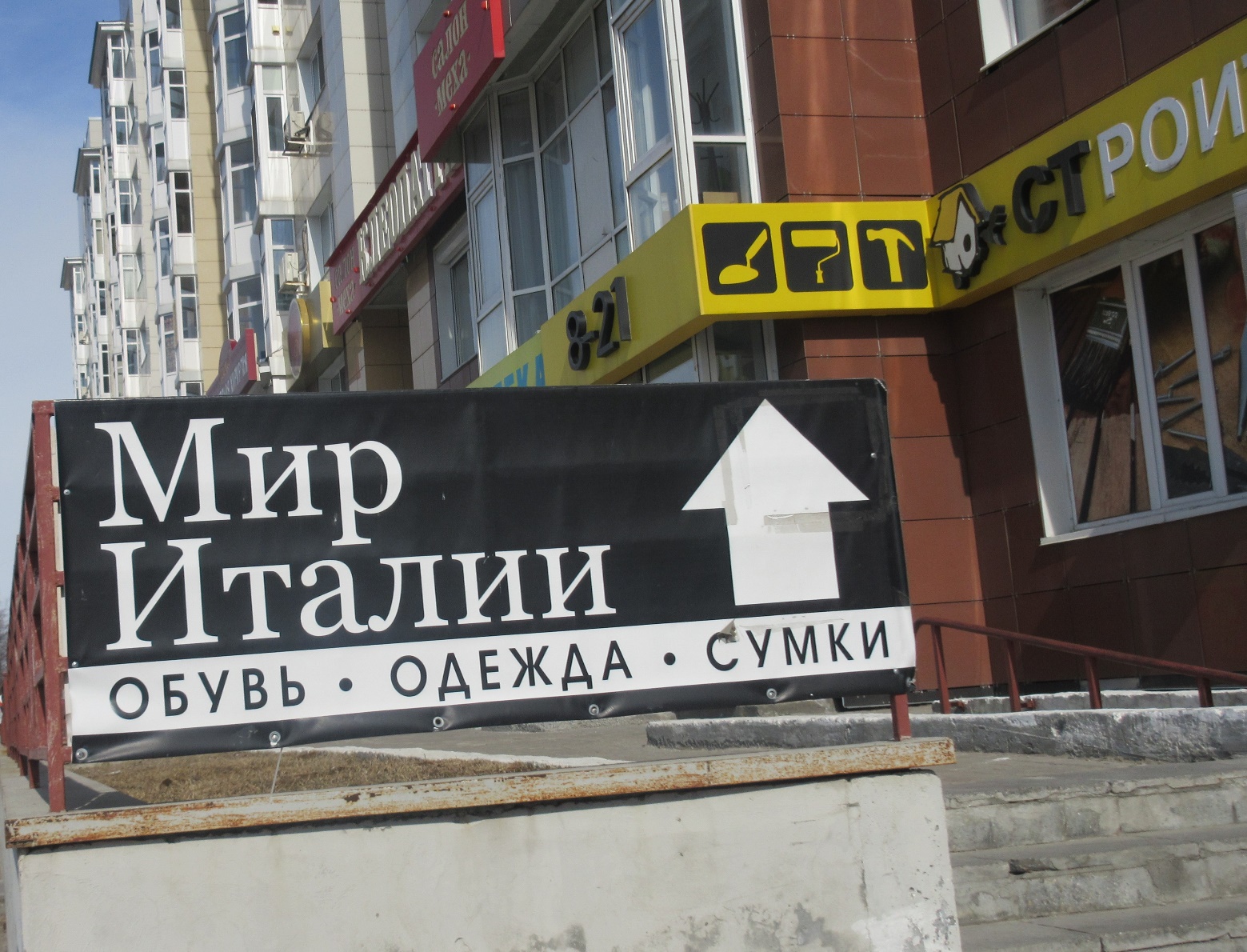 Ведущий специалист                    								                    Большаков А.А.отдела административного контроляконтрольного управления Администрации города           Фото № 2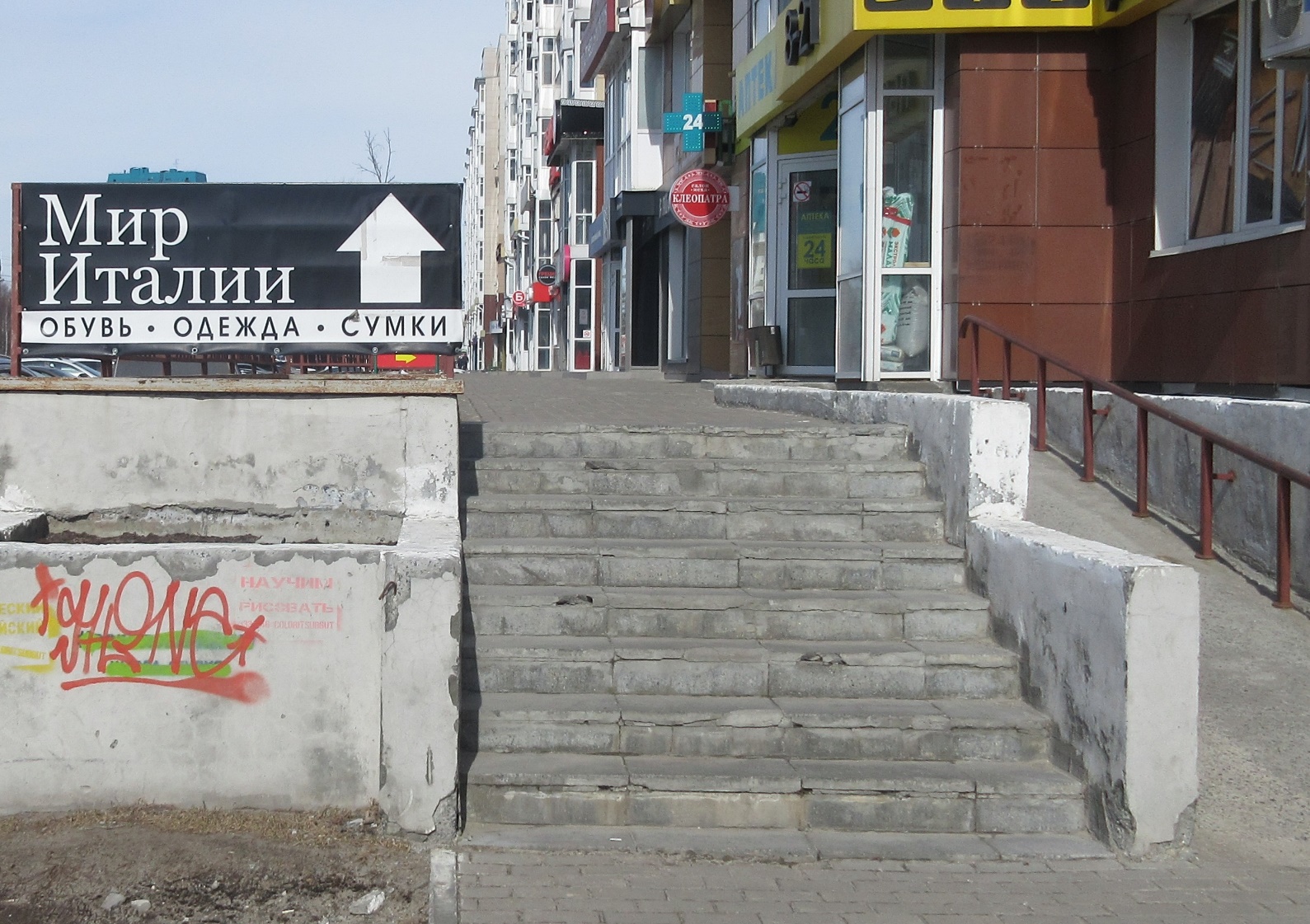 Ведущий специалист                    								                    Большаков А.А.отдела административного контроляконтрольного управления Администрации города           